Stanhope Elmore High School 	MMFA –Jacob LawrenceSeptember 2019-November 2019The Highlighted names are on display at the Montgomery Museum of Fine Art Montgomery Museum of Fine Art Purchased Sage Gibson’s painting Hallway Autauga County Fair Entries Oct. 5th 2019Stanhope Elmore High School    4300 Main St. Millbrook, 36092Mindy Buckley- Art Teacher     334-580-9125   mindy.buckley@elmoreco.comHighlighted student’s placed at the Autauga County FairAlabama State Capital Pop Up BooksAll will be on display at the State Capital Old LibraryReception: Tuesday November 26 2-6pmCotton FestivalHighlighted students placed at the Alabama Cotton FestivalDoot Stanhope Elmore High School EntriesWe have not heard the results of DOOT Art Show yet.  Awards will be announced on Nov. 8th at the Armory Learning Arts Center Bold names are attending art workshops on Nov. 8th and will be competing in the chalk art Contest.  DOOT Chalk Art TeamsStudents are currently signing up to compete in a chalk art Contest on November 8th at the Armory Learning Arts Center Classes Students will be taking at DOOT (in order to go to DOOT students had to enter a piece of artwork in the  show)Exhibition: Local Landscapes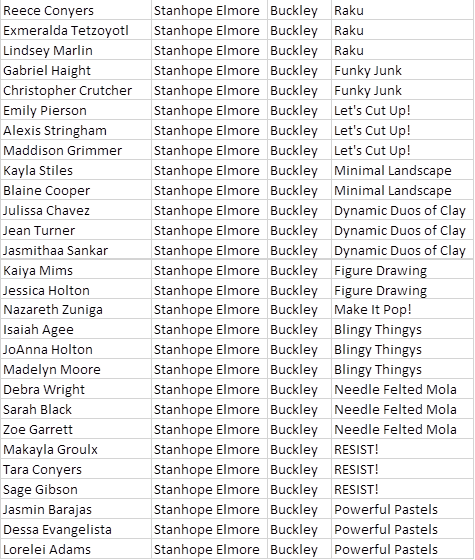 Stanhope Elmore High School EntriesExhibition Dates: November 22 through January 17, 2020Reception: Thursday, December 12, 2019, at 5:30pmHighlighted students made it into the showLocal Landscapes - Montgomery Museum of Fine Art
November 2019-January 17, 2020Thank you so much for encouraging your students to enter the ArtWorks Gallery exhibition, Local Landscapes.


The following works have been accepted:


Alexandria Knight, Grade 9, Wavy
Alyssa Liu, Grade 10, Ocean View
Madison Grimmer, Grade 11, Lindsey Road
Caroline Shoaf, Grade 9, Rock River
Lilian Green, Grade 9, Serenity
Chelsea Russell, Grade 10, Reflection's Image
Raven Brown, Grade 11, Sunset Lake
 
The reception will be held on Thursday, December 12, 2019, from 5:30 to 6:30 P.M. 
The student recognition ceremony will begin at 5:45 P.M. in the Museum’s Wilson Auditorium.

I hope you will encourage your students to bring their families to the reception.

Once again, thank you so much for the creative, excellent works of art you submitted! 
​ We appreciate your enthusiasm and participation with our programs.
Brandy Morrison
​MMFA Youth Art Month Flag Design Entries Dec. 20th 2019All student created an entry for YAM Flag  The following were in the top of their class.Superintendent art Show January 2020 Gordon Parsons Building, Montgomery Troy Art Show January 2020 Troy, Al Shelby County Juried Art Show – Columbiana, Al Martha Roby’s Congressional Art Show January 27, 2020 Dothan Wiregrass Museum Google for DoodleVeteran Paint PartySaturday Jan. 25thStudentGradeTitleMedium1Lorelei Adams9thMy bedroom TearsOil Pastels2Isaiah Agee10BasketballAcrylic Painting3Sara Black9thWaiting for the BusOil Pastels 4Raven Brown11Washing DishesWatercolor5Elijah Calloway11A Man with His Soul in His HandsOil Pastels 6Alex Campbell12Rays on the BeachAcrylic Painting7Taylor Cook10BoredOil Pastels 8Blaine Cooper12GamingCollage9Reece Conyers10SeparationAcrylic Painting10Isaiah Crawford12FishingWatercolor 11Zoe Favorito9thBullyOil Pastels 12Christopher Crutcher11thThe Crocodile HunterOil Pastels 13Zoe Garrett11HurryOil Pastels 14Sage Gibson 12HallwayAcrylic Painting15Gabriel Haight11th80’s Metal DrummerOil Pastels16Marissa James9thMustang MadnessOil Pastels 17Cyerra James11Summer SunPrintmaking18Alexandria Knight9thGetting ReadyOil Pastels19Jaylon Knight12Backyard FootballOil Pastels20Lindsey Marlin9thDawnOil Pastels 21Gracie Mitchell9thRainy DayOil Pastels 22Kaiya Mims10Story TimeAcrylic23Madelyn Moore10Doing HomeworkOil Pastels24Iyana Martin9thMe and my DadOil Pastels 25Nina Morton10DepressionOil Pastels 26William Nelson10thTray DuncanOil Pastels27Amanda Obenauf12SweepingAcrylic28Khushi Patel11thHomeworkColored Pencil/Marker29Caroline Shoaf9thWatching a ChildOil Pastels 30Alexis Stringham10thFlowersWatercolor/Linocut 31Emily Summerlin10th HallwayOil Pastels32Esmeralda Tetzoyott9thHeartbreak Oil Pastels Student NameGradeTitleMedium 1Isaiah Agee10BasketballAcrylic Painting2Jasmine Barajas10Dinner TimeMarker3Alex Campbell12PokerColored Pencil4Reece Conyers  1st place10Wildlife Watercolor Collage5Blaine Cooper12GamingCollage6Jessica Holton11DrowningPencil7David McCree10Anxiety Oil Pastels8Kaa Mims10Bunch-a-FlowersWatercolor9Alexis Stringham  2nd Place10FlowersLinocut/Watercolor10Esmeralda Tetzoyott9thHeartbreak Oil Pastels Alabama National FairHighlighted Students Placed at the Alabama National FairAlabama National FairHighlighted Students Placed at the Alabama National FairAlabama National FairHighlighted Students Placed at the Alabama National FairAlabama National FairHighlighted Students Placed at the Alabama National FairAlabama National FairHighlighted Students Placed at the Alabama National FairJonathan Ochoa11thScorpionPrintmakingKayla Stiles11HorseAcrylicAlexis Stringham  10FlowersPrintmaking/WatercolorNazareth Zuniga12ApplePrintmakingBlaine Cooper12Hungry DrawingIsaiah Agee 10TreePainting Student’s NameGradeTheme Sara Black9thDowntown PrattvilleZoe Favorito9thPeach Park Jessica Holton11Arts in Alabama Alexandria Knight9Civil Rights MovementCameron Lewis9thThe Life of Harper LeeLindsey Marin9thHuntsville Space CenterCaroline Shoaf9thRosa ParksEzmeralda Tetzoyotl9thAlabama’s AgricltureStudent Name                       PlaceGradeTitleMedium1Lorelei Adams9Pastel DreamsDigital2Isaiah Agee10Wolf with Galaxy StarsAcrylic3Raven Brown11Autumn LeavesWatercolor4Sara Black                                    3rd Place 9A Night in the SnowAcrylic 5Alex Campbell12Octo-engineerColored Pencil6Alex Campbell12Sea serpentWater color7Alex Campbell                            1st Place12Dragon of the DepthsPainting 8J. Chavez Tampa Charocal 9Christopher Crutcher       Honorable Mention 11thThe Crocodile HunterOil Pastels 10Blaine Cooper12Rosesmarker11Blaine Cooper12Ivy LynnWatercolor12Reece Conyers10Simple LoveWatercolor13Reece Conyers10Soon to BeWatercolor14Reece Conyers10AxolotlWatercolor15Reece Conyers10Cotton Still LifeWatercolor16Tara Conyers12Hidden in SightMarker17Dessa Evangelista11Colored PencilPaper Mache’/Acrylic18Jessica Holton                              2nd Place 11Watercolor19Gabriel Haight11th80’s Metal DrummerOil Pastels20Sage Gibson12ClearInk21Makayla Groulx12Flamme Dansla NuitAcrylic22Makayla Groulx12PencilAcrylic/Paper Mache’23JoAnna Holton11Dressed UpAcrylic24Jaylon Knight12Backyard FootballOil Pastels25Lindsey Marlin9thDawnOil Pastels 26Kaiya Mims10thFlowersWatercolor27Kaiya Mims10thBunch of FlowersPencil Drawing28William Nelson10thTray DuncanOil Pastels29Emily Pierson11CelestialMixed Media30Alyssa Liu10Space TripAcrylic31Kayla Mims10BuncWatercolor32Kayla Mims10A-Buncha-FlowersSketch33Madelyn Moore10Save the TurtlesWatercolor34Caroline Shoaf9thStill LifeWatercolor35Alexis Stringham10FlowersLino Cut36Jonathan Ochoa11thScorpionPrintmaking-37Esmeralda Tetzoyott9thHeartbreak Oil Pastels 38Debra Wright12MoonsongPrintmaking39Debra Wright             Honorable Mention12Killer WhaleWatercolor40Nazareth Zuniga12ApplePrintmaking4142Student NameGradeGradeGradeTitleTitleTitleMedium1Lorelei Adams999Pastel DreamsPastel DreamsPastel DreamsDigital2Isaiah Agee101010BasketballBasketballBasketballAcrylic Painting3Raven Brown111111Autumn LeavesAutumn LeavesAutumn LeavesWatercolor4Sara Black99A Night in the SnowA Night in the SnowA Night in the SnowA Night in the SnowAcrylic5Alex Campbell12Serpent of the Depths Serpent of the Depths Serpent of the Depths Serpent of the Depths Serpent of the Depths Acrylic & Marker6Julissa Chavez  3rd Place in Digital Art 121212Anniversary Anniversary Anniversary Digital Design 7Christopher Crutcher11th11thThe Crocodile HunterThe Crocodile HunterThe Crocodile HunterThe Crocodile HunterOil Pastels 8Blaine Cooper121212GamingGamingGamingCollage9Reece Conyers101010Ocean AnimalsOcean AnimalsOcean AnimalsWatercolor10Tara Conyers121212Hidden in SightHidden in SightHidden in SightMarker11Dessa Evangelista111111Colored PencilPaper Mache’/AcrylicPaper Mache’/AcrylicPaper Mache’/Acrylic12Sage Gibson121212ClearClearClearInk13Makayla Groulx121212PencilPencilAcrylic/Paper Mache’Acrylic/Paper Mache’14Gabriel Haight11th11th80’s Metal Drummer80’s Metal Drummer80’s Metal Drummer80’s Metal DrummerOil Pastels15Jessica Holton111111MermaidMermaidMermaidWatercolor16Jessica Holton111111DrowningDrowningDrowningPencil17JoAnna Holton111111Dressed UpDressed UpDressed UpAcrylic18Jaylon Knight121212Backyard FootballBackyard FootballBackyard FootballOil Pastels19Alyssa Liu101010Space TripSpace TripSpace TripAcrylic20Lindsey Marlin9th9th9thDawnDawnDawnOil Pastels 21David McCree101010Anxiety Anxiety Anxiety Oil Pastels22Kaiya Mims10th10th10thFlowersFlowersFlowersWatercolor23Madelyn Moore101010Save the TurtlesSave the TurtlesSave the TurtlesWatercolor24William Nelson10th10th10thTray DuncanTray DuncanTray DuncanOil Pastels25Jonathan Ochoa11th11th11thScorpionScorpionScorpionPrintmaking-26Emily Pierson111111CelestialCelestialCelestialMixed Media27Jasmithaa Sankar121212spacespacespacewatercolor28Caroline Shoaf9th9th9thStill LifeStill LifeStill LifeWatercolor29Alexis Stringham101010FlowersFlowersFlowersLinocut/Watercolor30Esmeralda Tetzoyott9th9th9thHeartbreak Heartbreak Heartbreak Oil Pastels 31Debra Wright121212Killer WhaleKiller WhaleKiller WhaleWatercolor32Nazareth Zuniga121212AppleAppleApplePrintmaking33Reece Conyers101010Still LifeStill LifeStill LifeWatercolor34Ay’lanna Turner121212Spooky NightSpooky NightSpooky NightAcrylic35Iyanna Martin             Honorable Mention in Watercolor painting 999Father as an AngelFather as an AngelFather as an AngelWatercolor36Zoe Garrett111111UniverseUniverseUniverseWatercolor37Taylor Cook101010Aged FlowerAged FlowerAged FlowerWatercolor38Sara Black9th9th9thThe Dream CatcherThe Dream CatcherThe Dream CatcherWatercolor39Esmeralda Tetzoyltl999WonderlandWonderlandWonderlandWatercolor40Kayla Stiles111111HorseHorseHorseAcrylic41Marissa James9 9 9 Ray of SunRay of SunRay of SunWatercolor42Caroline Shoaf 3rd place in Watercolor painting999Pumpkin PatchPumpkin PatchPumpkin PatchWatercolor43Madison Alexander111111Window ViewWindow ViewWindow ViewWatercolor44Lilian Green9th9th9thBeachBeachBeachWatercolor 45Lindsey Marlin999Hidden CaveHidden CaveHidden CaveWatercolor46Jasmin Barajas111111Beautiful DancerBeautiful DancerBeautiful DancerColored pencil 47Maddison Grimmer101010Natures GiftNatures GiftNatures GiftWatercolorTeam 1Makayla GroulxJasmithaa SankarTara ConyersSage GibsonTeam 2J. Chavez   2.  Blaine Cooper   3.  Gabriel Haight   4.  Christopher Crutcher                                                                  Team 3Joanna HoltonIsaiah AgreeMaddison GrimmerTeam 4   1.   Reece Conyers    2.   Madelyn Moore   3.   Dessa Evangelista    4.   Jasmin Barajas Team 5    1.   Jessica Holton    2.   Emily Pierson    3.   Kayla Stiles    4.Team 6   1.   Esmeralda Tetzoyotl   2.   Lindsey Marlin   3.   Lorelei Adams   4.   Sara BlackTeam 7    1.   Kaiya Mims     2.   Nazareth Zuniga    3.   Ay’lanna Turner    4.   Zoe GarretStudent NameGradeTitleMedium1Madison Alexander11thThe Big Black OakWatercolor2Sara Black9thOld ShedWatercolor3Timothy Bamberg9thA Sunset at Lake Martin Watercolor 4Jamaya Braggs9thSunsetWatercolor5Ashley Brantley9thSunrise lakeWatercolor6Raven Brown11thSunset LakeAcrylic7Elijah Calloway11thCotton Candy SceneryAcrylic8Reece Conyers10th Alabama’s Great WatersWatercolor 9Roberto Estrada10th Colorful SunsetWatercolor10Dessa Evangelista11thPinkish Blue SkyAcrylic11Zoe Favorito9thAlabama Crystal SkyWatercolor12Brianna Garbutt11thThe Lucky Little Peach TreeAcrylic13Sage Gibson12thRocky WatersWatercolor14Lilian Green9thSerenity Watercolor15Madison Grimmer11thLindsey RoadWatercolor16Issaid Herreara 10thStormy Skies Acrylic17JoAnna Holton11thFall has BlossomedWatercolor18Marissa James9thRainy Day AlabamaWatercolor19Alexandria Knight9thWavyWatercolor 20Jaylon Knight12thSnowy RoadWatercolor21Jordan Lane9thForest WoodWatercolor22Alyssa Liu10thOcean ViewAcrylic23Lindsey Marlin9thWater is not WetWatercolor24Kaiya Mims10thForest TrailWatercolor25Madelyn Moore10thSnowy day In AlabamaAcrylic26Katelyn Moses11thQuit  PlaceAcrylic27Amanda Obenauf12thWaterfallAcrylic 28Luis Parra11thAliveAcrylic29Chelsea Russell10thReflection’s ImageWatercolor30Caroline Shoaf9thRock RiverWatercolor31Emily Summerlin10thSunset At Gulf ShoresWatercolor32Esmeralda Tetzoyotl9thSunset Over the LakeWatercolorStudent NameGradeMedium1 23Student NameGradeMedium1 234Student NameGradeMedium1 2345678910Student NameGradeMedium1 2345678910Student NameGradeMedium1 2345678910Student NameGradeMedium1 2345678910National Art Honor Society StudentVeteranSubject Veteran Contact infoName on Plaque Sponsor Honor society member has a painting gift for the school Makayla Groulx 12th XSage Gibson 12th Michelle Pietrzak 12thJasmithaa Sankar 12th Aylanna Turner 12th Nazareth Zuniga 12thChris Crutcher 11thRaven Brown 11thEligah Calloway 11th Dessa Evangelista 11th Tomia Gamble 11th Madison Grimmer 11th Haley Hollenquest 11th Kayla Stiles 11thReece Conyers 10th Kaiya Mims 10thMadelyn Moore 10th Alexis Stringham 10th 